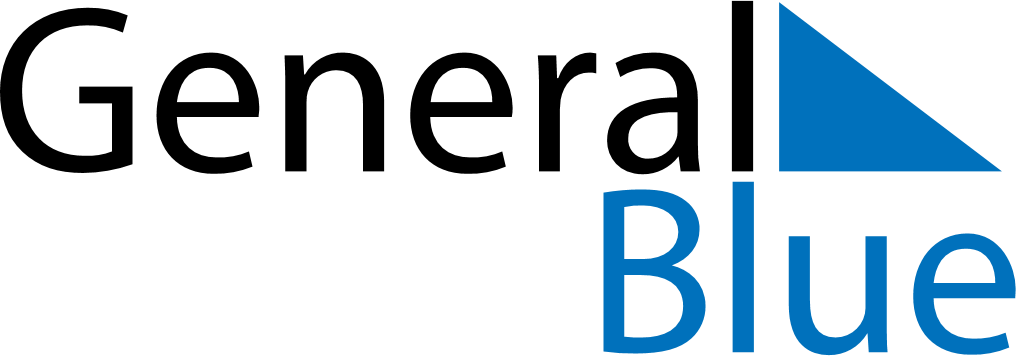 December 2024December 2024December 2024December 2024December 2024December 2024Areia Branca, Rio Grande do Norte, BrazilAreia Branca, Rio Grande do Norte, BrazilAreia Branca, Rio Grande do Norte, BrazilAreia Branca, Rio Grande do Norte, BrazilAreia Branca, Rio Grande do Norte, BrazilAreia Branca, Rio Grande do Norte, BrazilSunday Monday Tuesday Wednesday Thursday Friday Saturday 1 2 3 4 5 6 7 Sunrise: 5:05 AM Sunset: 5:29 PM Daylight: 12 hours and 23 minutes. Sunrise: 5:06 AM Sunset: 5:29 PM Daylight: 12 hours and 23 minutes. Sunrise: 5:06 AM Sunset: 5:30 PM Daylight: 12 hours and 23 minutes. Sunrise: 5:06 AM Sunset: 5:30 PM Daylight: 12 hours and 23 minutes. Sunrise: 5:07 AM Sunset: 5:30 PM Daylight: 12 hours and 23 minutes. Sunrise: 5:07 AM Sunset: 5:31 PM Daylight: 12 hours and 23 minutes. Sunrise: 5:08 AM Sunset: 5:31 PM Daylight: 12 hours and 23 minutes. 8 9 10 11 12 13 14 Sunrise: 5:08 AM Sunset: 5:32 PM Daylight: 12 hours and 23 minutes. Sunrise: 5:08 AM Sunset: 5:32 PM Daylight: 12 hours and 24 minutes. Sunrise: 5:09 AM Sunset: 5:33 PM Daylight: 12 hours and 24 minutes. Sunrise: 5:09 AM Sunset: 5:33 PM Daylight: 12 hours and 24 minutes. Sunrise: 5:10 AM Sunset: 5:34 PM Daylight: 12 hours and 24 minutes. Sunrise: 5:10 AM Sunset: 5:34 PM Daylight: 12 hours and 24 minutes. Sunrise: 5:11 AM Sunset: 5:35 PM Daylight: 12 hours and 24 minutes. 15 16 17 18 19 20 21 Sunrise: 5:11 AM Sunset: 5:35 PM Daylight: 12 hours and 24 minutes. Sunrise: 5:11 AM Sunset: 5:36 PM Daylight: 12 hours and 24 minutes. Sunrise: 5:12 AM Sunset: 5:36 PM Daylight: 12 hours and 24 minutes. Sunrise: 5:12 AM Sunset: 5:37 PM Daylight: 12 hours and 24 minutes. Sunrise: 5:13 AM Sunset: 5:37 PM Daylight: 12 hours and 24 minutes. Sunrise: 5:13 AM Sunset: 5:38 PM Daylight: 12 hours and 24 minutes. Sunrise: 5:14 AM Sunset: 5:38 PM Daylight: 12 hours and 24 minutes. 22 23 24 25 26 27 28 Sunrise: 5:14 AM Sunset: 5:39 PM Daylight: 12 hours and 24 minutes. Sunrise: 5:15 AM Sunset: 5:39 PM Daylight: 12 hours and 24 minutes. Sunrise: 5:15 AM Sunset: 5:40 PM Daylight: 12 hours and 24 minutes. Sunrise: 5:16 AM Sunset: 5:40 PM Daylight: 12 hours and 24 minutes. Sunrise: 5:16 AM Sunset: 5:41 PM Daylight: 12 hours and 24 minutes. Sunrise: 5:17 AM Sunset: 5:41 PM Daylight: 12 hours and 24 minutes. Sunrise: 5:17 AM Sunset: 5:42 PM Daylight: 12 hours and 24 minutes. 29 30 31 Sunrise: 5:18 AM Sunset: 5:42 PM Daylight: 12 hours and 24 minutes. Sunrise: 5:18 AM Sunset: 5:43 PM Daylight: 12 hours and 24 minutes. Sunrise: 5:19 AM Sunset: 5:43 PM Daylight: 12 hours and 24 minutes. 